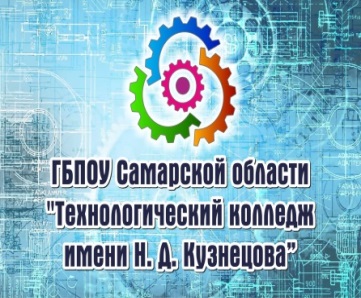                  НАШ АДРЕС:443023г. Самара,ул. Советской Армии 5 Аметро «Советская»электричка станция «Стахановская»Трамваи: 3, 3, 23Маршрутное такси: 207, 217, 266, 295Автобусы: 70, 75Остановка «Проезд 9 Мая»443092 г. Самара,ул. Теннисная 25 Вметро «Кировская»электричка станция «Пятилетка»Трамваи: 8, 10, 25Маршрутное такси:  123, 124, 126, 131, 217, 229, 240, 253, 474, 480 Автобусы: 7, 8, 27, 75Остановка «Юбилейная»г. Самара,Заводское шоссе 31(846) 201 80 88202 33 99203 44 40Сайт - scais.ru
tkk-2015@yandex.ruhttps://vk.com/tk_kuznetcovaГосударственное бюджетное профессиональное образовательное учреждение Самарской области«Технологический колледж имени Н.Д. Кузнецова»ПРИГЛАШАЕТ УЧИТЬСЯПО ОЧНОЙ ФОРМЕ ОБУЧЕНИЯна базе 9 классов по профессиям:Срок обучения 2 года 10 месяцев23.01.03  Автомеханик15.01.01 Сварщик (ручной и частично механизированной сварки (наплавки) – входит в ТОП-50 востребованных профессий региона15.01.25 Станочник  (металлообработка) 35.01.19  Мастер садово-паркового и ландшафтного строительства  39.01.01 Социальный работник (филиал в селе Рождествено)15.01.35 Мастер слесарных работ– входит в ТОП-50 востребованных профессий региона             15.01.29 Контролёр станочных и слесарных работ             15.01.27 Фрезеровщик- универсална базе 9 классов по специальностям:     Срок обучения 2 года 10 месяцев38.02.01  Экономика и бухгалтерский учёт (по отраслям)38.02.04 Коммерция (по отраслям)38.02.04 Коммерция (по отраслям) (филиал в селе Рождествено)Срок обучения 3 года 10 месяцев15.02.12 Монтаж, техническое обслуживание и ремонт промышленного оборудования (по отраслям) – входит в ТОП-50 востребованных профессий регионаПО ЗАОЧНОЙ ФОРМЕ ОБУЧЕНИЯ на базе 11 классов по специальностям:Срок обучения 2 года 10 месяцев  (на коммерческой основе)38.02.01  Экономика и бухгалтерский учёт (по отраслям)38.02.04 Коммерция (по отраслям)38.02.05  Товароведение и экспертиза качества потребительских товаровСрок обучения 3 года 10 месяцев (на бюджетной основе)35.02.05 Агрономия (филиал в селе Рождествено)Для лиц  с Ограниченными  возможностями здоровьяПо очной форме обучения на базе 11 классов по профессии:Срок обучения 10 месяцев38.01.01 Оператор диспетчерской (производственно-диспетчерской) службыПо очной форме обучения на базе 8-9 классов по профессиям: Срок обучения 10 месяцев19258 Уборщик производственных помещений Срок обучения 1 год 10 месяцев19149 Токарь18103 Садовник20190 АрхивариусНАШИ ПРИОРИТЕТЫ:Бесплатное образованиеДополнительные профессиональные курсыСтипендия и дополнительные выплатыВостребованность выпускников на рынке трудаАктивная студенческая жизньПрием без вступительных экзаменовНАШИ ПАРТНЕРЫ:ПАО «Кузнецов»ОАО «Металлист»ГБОУ ДОД «Самарский областной детский эколого-биологический центр»Ботанический сад СамГУ«Садовый центр Веры Глуховой»и другиеНАШИ ПРИОРИТЕТЫ:Бесплатное образованиеДополнительные профессиональные курсыСтипендия и дополнительные выплатыВостребованность выпускников на рынке трудаАктивная студенческая жизньПрием без вступительных экзаменовНАШИ ПАРТНЕРЫ:ПАО «Кузнецов»ОАО «Металлист»ГБОУ ДОД «Самарский областной детский эколого-биологический центр»Ботанический сад СамГУ«Садовый центр Веры Глуховой»и другие